Reklamavtal Ope IF P-U2 2019Ope IF P-U2 säljer reklamplats på sina träningsoveraller. Träningsoverallerna är Adidas-overaller enligt Ope IF´s klubbprofil och har redan tryck med Ope IF´s huvudsponsorer.  Mitt företag beställer:	Reklam på en överarm* till en kostnad av 3.000kr exkl. tryckkostnad ** Reklam på en underarm* till en kostnad av 4.000kr exkl. tryckkostnad**Reklam på magen* till en kostnad av 7.000kr exkl. tryckkostnad**Reklam på ryggslut* till en kostnad av 5.000kr exkl. tryckkostnad**Reklam på ett lår* till en kostnad av 5.000kr exkl. tryckkostnad**Reklam på en vad* till en kostnad av 4.000kr exkl. tryckkostnad**Reklam på rumpan* till en kostnad av 5.000kr exkl. tryckkostnad***Se sidan 2 för beskrivning av tryckplacering. **Tryckkostnad tillkommer för tryck på overaller till samtliga spelare som beställer overaller (max 30 st).________________________________ ingår avtal som sponsor med Ope IF P-U3Kontaktperson: __________________________ 

Telefonnummer:_________________________   e-post:_________________________Fakturaadress:______________________________________________________________________________________________________________________________________________________________		______________________________Namnteckning firmatecknare		Namnteckning Ope IF P-U3Ope IF P-U2 reserverar sig för den händelse att samma reklamplats säljs till två olika sponsorer. Då är det först tecknat avtal som gäller. Om Ope IF centralt säljer en reklamplats till en huvudsponsor som krockar med en plats såld av Ope IF P-U2 har huvudsponsorn företräde till platsen. Avtalet upprättas i två exemplar, Ope IF P-U2 behåller ett och sponsorn ett exemplarBeskrivning av tryckplacering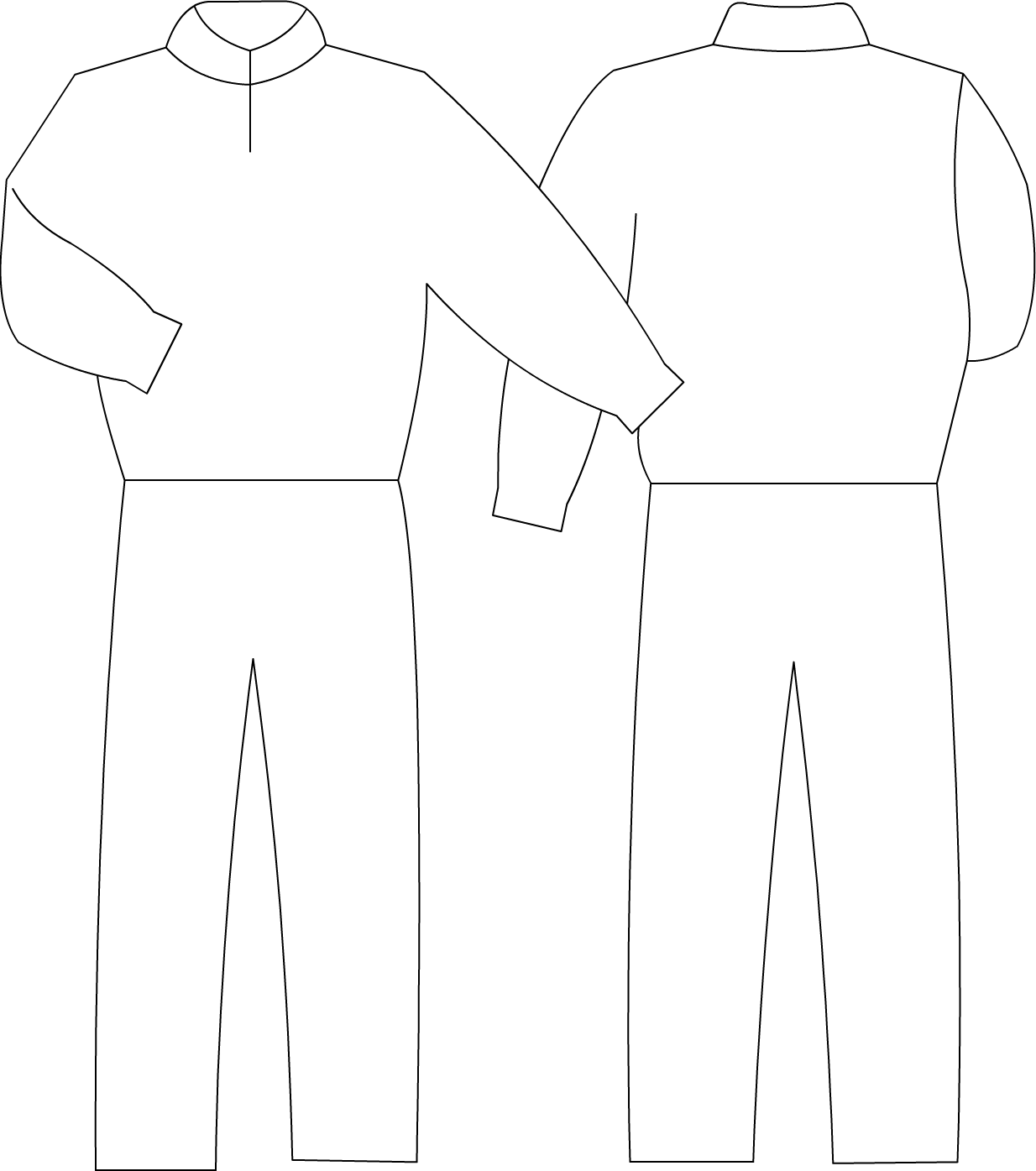 